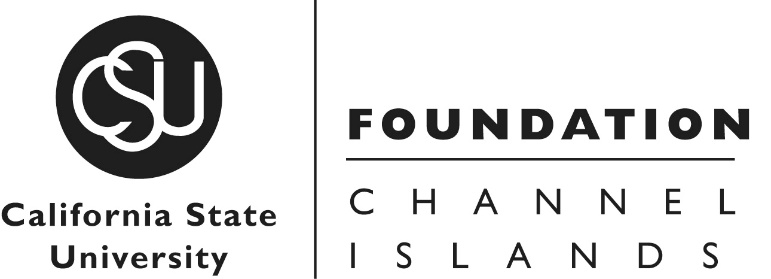 
FINANCE AND INVESTMENT COMMITTEEAGENDAMay 9, 2023 | 2:30 pm – 4:00 pmZoom Meeting Link: https://csuci.zoom.us/j/89900866459Welcome ACTION ITEM: Approve Minutes from the February 7, 2023 meetingINFORMATION ITEM: STARS ReportSTARS (Sustainability Tracking Assessment and Rating System) Report by Roxane Beigel-Coryell, Sustainability and Energy DirectorINFORMATION ITEM: Larraburu UpdateINFORMATION ITEM: Mill Creek Capital InvestorsPortfolio PerformanceACTION ITEM: Approval of Investment Timing of the Additional Larraburu Funds ($18.8 Million)INFORMATION ITEM: Unaudited, Preliminary March 31, 2023 FinancialsACTION ITEM: Recommend Approval of FY 23-24 Foundation Budget to the BoardOther BusinessAdjourn